You can select any activities from the list below or come up with your own ideas to suggest to your teacher.Please record any home learning on Tapestry and, feel free to email in any photos or relevant learning. Websites https://www.topmarks.co.uk/maths-games/3-5-years/counting This is a brilliant website for lots of Maths games https://www.bbc.co.uk/cbeebies/gameshttps://www.getepic.com/?fbclid=IwAR1it4kzUNFsnAFl4OVf3c9nokeSYe7pA4lr1mg7nVlNV58LRredL3nzbiA   This link is for a free 30 day trial for 1000s of online bookshttps://www.youtube.com/user/oxbridgebaby     Lots of lovely traditional tales to watch and listen https://theimaginationtree.com/best-ever-no-cook-play-dough-recipe/https://www.teachyourmonstertoread.com/ A free app with lots of reading activitieshttps://fiveminutemum.com/ a website with lots of easy to set up activities for Maths, writing and social skills. Outdoor LearningBug hunt, what insects can you find? Can you research a fact about them? Can you draw a picture of the bugs?Den buildingSpring hunt – What signs of Spring can you find in the garden?Can you make a bug hotel using natural resources?Can you make a pretend bonfire and sing songs/ share a story around the fire?Can you make patterns rubbing different leaves?Can you make a mud kitchen using old kitchen utensils? What can you make in it?BEST EVER NO-COOK PLAY DOUGH RECIPEYou need: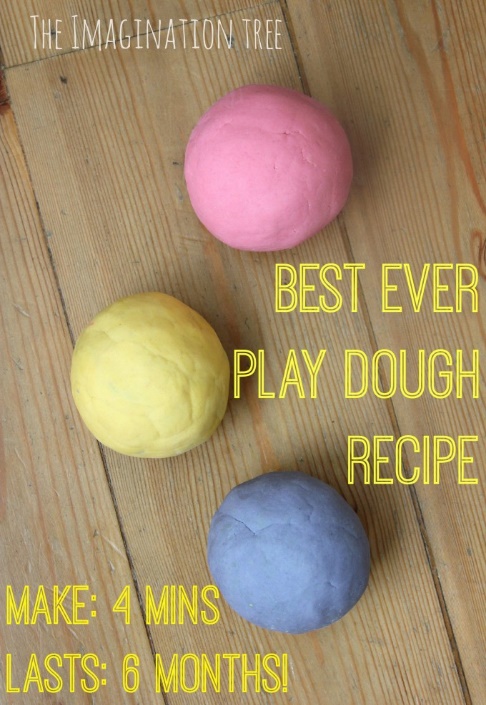 2 cups plain flour (all purpose)2 tablespoons vegetable oil  (baby oil and coconut oil work too)1/2 cup salt2 tablespoons cream of tartar 1 to 1.5 cups boiling water (adding in increments until it feels just right)gel food colouring (optional)few drops glycerine (my secret ingredient for stretch and shine!)Method:Mix the flour, salt, cream of tartar and oil in a large mixing bowlAdd food colouring TO the boiling water then into the dry ingredientsStir continuously until it becomes a sticky, combined doughAdd the glycerine (optional)Allow it to cool down then take it out of the bowl and knead it vigorously for a couple of minutes until all of the stickiness has gone. * This is the most important part of the process, so keep at it until it’s the perfect consistency!*If it remains a little sticky then add a touch more flour until just rightEnglishPhonicsCan you go on an initial sound hunt? We have learnt s, a, t, p, i, n, g, oWhat can you find around the house that start with these sounds?ReadingEnjoy a story, either share a book or watch an online story.  https://www.bbc.co.uk/cbeebies/storiesWritingCan you practise writing your name?MathsNumberCan you go on a number hunt at home? Where can you find lots of numbers?Measure Who is the tallest person in your family? Who is the shortest?Shape Can you make a picture using lots of different shapes? Can you name the shapes?TopicPSED/ C&LCan you play a board game? Are you able to take turns with your friends? Understanding of the WorldCan you make a chocolate Easter nest? What happens when you put the chocolate in the microwave? CreativeCan you design an Easter egg? Can you decorate a hard boiled egg?TopicAnimalsCan you draw around shapes to create an animal? Can you colour it in staying in the lines?The GruffaloShare the story of the Gruffalo. What characters are in the story? Who is your favourite?Draw a picture of your favourite character and where it lives.PlaydoughCan you make some playdough? What colour have you made?Can you make patterns in the dough? Can you make shapes with the dough?